TI 22 – 31. Technology Example - Tracerco Interwell Study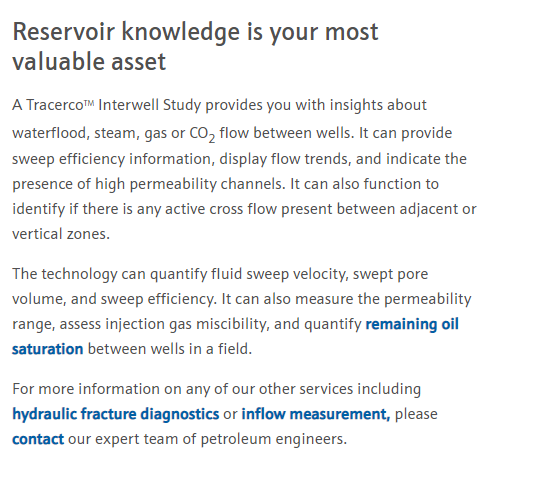 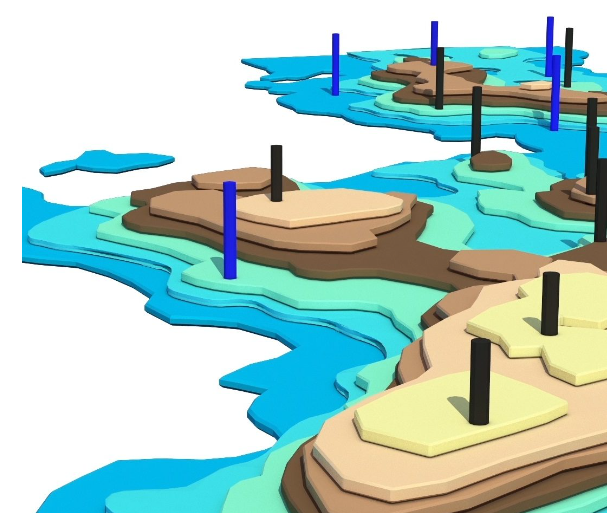 